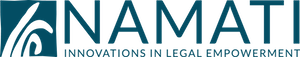 Global Legal Empowerment Network Learning Exchange Application2018 Citizenship Learning ExchangeIn late 2018, the Global Legal Empowerment Network is organizing its first learning exchange focused on citizenship and legal identity. The exchange will be hosted by Namati’s country program and local partners in Kenya, who work with community paralegals to support communities to overcome discrimination in accessing legal identity documents and full citizenship rights.Participants of this learning exchange will be split into three teams who will spend time in the field with Namati’s three implementing partners who will assign them with paralegals. They will accompany paralegals as they visit communities and handle cases relating to birth certificates, ID Cards, passports, and death certificates; meet with civil society leaders working on citizenship rights; discuss tactics for high-level advocacy, including using grassroots data to call for change in policy and practice; and collectively workshop common challenges and develop concrete work plans for taking forward lessons learned. Tentative dates: October 7 – 19, 2018Instructions: Please complete and submit the following form. We also require that you register as a member of the Global Legal Empowerment Network in order to participate. – it is free & simple, and you can do so at www.namati.org/network. After registering for the network, please complete and send your form to exchanges@namati.org. Deadline: June 3, 2018Part 1: About You
 Name: First:Last: Organization Name: 	Date Founded:What is your Mission?How long have you been doing legal empowerment work? (If there is a particular program within your organization that engages in legal empowerment work, please name it and how long it has been active.)What issues do you work on? 


Other ____________________________________  
Who do you serve? 

Other ____________________________________
Which of the following activities do you engage in? 


We help people to KNOW law:  □ Educating Communities / Raising legal awareness 
We help people to USE law:□ Documenting / Claiming Land Rights □ Filing Right to Information Claims □ Litigating □ Mediating / Resolving Disputes □ Monitoring Violations of Rights □ Navigating Administrative Processes □ Negotiating with Private Firms □ Providing Legal Aid Other ____________________________________
We help people to SHAPE law:□ Advocating to Authorities □ Improving Governance Accountability and Transparency □ Organizing Collective Action□ Promoting Citizens’ Participation in Governance □ Research □ Strengthening Customary Justice Systems Who works on your team? 

□ Grassroots legal advocates (a.k.a community-based paralegals)□ Lawyers □ Researchers/academics □ Students □ Specialists in other fields (e.g. land health labor etc.)

Other ____________________________________9a. If you use grassroots legal advocates (a.k.a. paralegals), how many has your organization employed or monitored in the past 12 months? 

Total: _________ 	 (Male: ______  	Female: _______ )   
Is this an estimate or exact figure?   □ Estimate   □ Exact 

9b. How often has your organization contacted these paralegals in the past 12 months?		□ Frequently (12+ times)		□ Often (4-12 times)		□ Infrequently (0-3 times)Where do you work? What’s the scope of your work? 
□ Local village town or city □ Province state territory or national region □ National □ Regional (multi-country)□ Global 
What language(s) do you work in? Part 2: Your Impact
Scope of Impact. Give us a sense of the number of people who have benefited from your legal empowerment efforts in the past 12 months. For example, if you take cases, how many cases did you resolve? If you address collective injustices, how many people were positively affected by your work? Feel free to attach an existing report. What people say about you. Please share one or more quotes from a client or someone who has benefited from your legal empowerment work. Part 3: Your Needs and StrengthsWhat can the network do for you? What would you like to get out of your membership in our network? 
What can you do for the network? What kind of knowledge, resources, or services do you have to offer to others in the network?
Part 4: Strengths and Challenges Assessment The two sections below are designed to better understand your organization’s strengths (strategies that you want to share with other organizations because you think they can benefit from them) and challenges (areas for improvement for which you want to learn strategies from other organizations). We will match hosts and visitors who can mutually benefit from each other based on this assessment. Part 5: Organization’s Strengths and Challenges related to Citizenship and Legal Identity List 3 of your organization’s challenges and answer the questions about each challenge in the boxes below. We recommend no more than 200 words. You will be expected to share these strengths with fellow participants and collaborate on a work plan to help them explore potential solutions.Which 3 program strengths do you feel that you could help others to improve upon in the areas listed above? Please rank these in order from strongest first.Which 3 of the challenges above would be most important for you to strengthen? We request you choose 3 - please be as specific as possible and feel free to add notes on each within the categories listed above.What are your biggest obstacles to overcoming these challenges?Do you already have plans to address these challenges? If yes, please describe here or attach any documents that show these plans.Part 6: Official Organizational Contact Details Telephone number(s):Physical/Mailing AddressAddress:Address:Address:		City:State/Province/Region: Zip/Postal Code: 	Country:Official Email: 	Official Website Address (optional): 
*Please include the https:// or http:// in the address
Social Links (optional)Facebook: Twitter:  LinkedIn: Youtube:Optional Additional Information List of people in your organization who have participated in a Namati or Global Legal Empowerment Network program in the past, if any (provide the program(s) and program dates)NoneA littleSomeA lotVery StrongParalegal training & development Community empowerment & mobilization Navigating administrative/bureaucratic systems  Collecting and using paralegal dataPolicy advocacy Fundraising & sustainability 